IV Межрегиональный медицинский форум УФО«ТЕХНОЛОГИИ ЭФФЕКТИВНОГО ЗДРАВООХРАНЕНИЯ»Организаторы:Министерство здравоохранения Свердловской областиВыставочное объединение PRO EXPOОфициальная поддержка:Правительство Свердловской областиМинистерство промышленности и торговли Российской ФедерацииТоргово-промышленная Палата Российской ФедерацииПри участии:Министерство промышленности и науки Свердловской областиМинистерство инвестиций и развития Свердловской областиМинистерство цифрового развития и связи Свердловской областиУральский Государственный Медицинский УниверситетСвердловский областной медицинский колледжСроки проведения: 11-14 апреля 2023 года.Место проведения: МВЦ «Екатеринбург-ЭКСПО», г. Екатеринбург. ЗАРЕГИСТРИРОВАТЬСЯ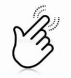 Расписание мероприятий11 апреля (вторник) 12:00 Торжественное открытие выставки-форума.12:15 - 13:00 Обход экспозиции официальной делегацией. Пресс-подход.Конгресс-холл13:00-15:00 Пленарная сессия «Контроль качества медицинской помощи» при участии Минздрава РФ и Росздравнадзора РФ. Презентация «Центра контроля качества и сертификации лекарственных средств» для российских производителей и представителей дружественных стран.15:30-18:00 Конференция с международным участием «Правила ведения эффективных контрактных закупок - опыт совместных межрегиональных закупок на примере Свердловской области».Конференц-зал №1 15:30-18:00 Финал межрегионального конкурса «Лучший страховой представитель системы ОМС».Конференц-зал №215:30-18:00 Перспективы развития медицинской и фармацевтической отрасли Свердловской области.    Конференц-зал №315:30-18:00 Менеджмент и управление ресурсами здравоохранения.Конференц-зал №413:00-15:00 Конференция по стоматологии. Часть 1. 15:30-18:00 Конференция по стоматологии. Часть 2.12 апреля (среда) Конгресс-холл10:00-12:00 Конференция по онкологии. Часть 1.13:00-15:00 Конференция по онкологии. Часть 2.15:30-18:00 Стратегическая сессия «Какие компетенции востребованы работодателями у выпускника медицинского вуза?» (модерируемая активность работодателей и обучающихся УГМУ).Конференц-зал №110:00-12:00 Круглый стол Союза медицинского сообщества «Медицинская палата Свердловской области».13:00-15:00 Цифровизация здравоохранения в Свердловской области: цели трансформации, возможности и трудности переходного периода».15:30-18:00 «Эффективная эксплуатация МИС в регионе: управленческие решения, процессы и цифровые инструменты. Опыт внедрения медицинской информационной системы в регионах ЕЦП.МИС».Конференц-зал №210:00-12:00 Актуальные вопросы лабораторной диагностики инфекционных заболеваний в эпоху COVID 19.13:00-15:00 Перспективные направления в развитии лабораторной диагностики.15:30-18:00 Технологии государственно-частного взаимодействия. Опыт регионов.Конференц-зал №310:00-12:00 Симпозиум «Инфекционная и эпидемиологическая безопасность».13:00-15:00 Симпозиум «Вакцинация на протяжении всей жизни».15:30-18:00 Секция «Кардиология и кардиохирургия».Конференц-зал №410:00-12:00 Паллиативная медицинская помощь взрослым.13:00-15:00 Блок «Интенсивная терапия и реанимация». 15:30-18:00 Локализация производства медицинских изделий, продукции и услуг для системы здравоохранения на базе предприятий региона, в том числе в рамках внедрения офсетных контрактов.13 апреля (четверг)Конгресс-холл10:00-12:00 Сессия: Время выбора. Мой выбор - медицина.13:00-15:00 Финал III Областного чемпионата по оказанию первой помощи Свердловской области 2023.15:30-18:00 Финал III Областного чемпионата по оказанию первой помощи Свердловской области 2023. Мастер-класс «Тактическая медицина. Организационно-методические Конференц-зал №110:00-12:00 Сестринское дело.13:00-15:00 Терапия. Гастроэнтерология.15:30-18:00 Гериатрия.Конференц-зал №210:00-12:00 Инструментальная диагностика.13:00-15:00 Симпозиум «Неонатология».15:30-18:00 Педиатрия и детская хирургия.Конференц-зал №310:00-12:00 Медицинская реабилитация. 13:00-15:00 Секция по эндокринологии.15:30-18:00 Травматология. Ортопедия. Нейрохирургия. Конференц-зал №410:00-12:00 Конференция «Профилактические технологии в сохранении здоровья медицинских работников».13:00-15:00 Неврология.15:30-18:00 Симпозиум «Вопросы сохранения психического здоровья». 14 апреля (пятница)Конгресс-холл10:00-12:00 Стратегическая сессия «Общероссийский Красный Крест как ресурс современного здравоохранения». 13:00-15:00 Форум «Наставничество - ключевой ресурс внедрения эффективных технологий в здравоохранении», посвященный году педагога и наставника в России. Конференц-зал №110:00-12:00 Патанатомия. Судебная медицина. Морфология.13:00-15:00 Патанатомия. Судебная медицина. Морфология.Конференц-зал №310:00-12:00 Медицинский маркетинг. Часть 1.13:00-15:00 Медицинский маркетинг. Часть 2. ЗАРЕГИСТРИРОВАТЬСЯПодробная программа с планом выступлений ниже.Программа мероприятийВнимание! В программе возможны изменения.Актуальная информация на сайте выставки-форума: https://med-ural.expoperm.ru/Координатор форума: Ольга Поносова+7-982-49-05-700, ponosova@expoperm.ru  11 апреля (вторник)11 апреля (вторник)с 11:00Регистрация посетителей-специалистов12:00-13:00 Центр экспозицииТоржественное открытие выставки-форума. Обход экспозиции. Пресс-подход.13:00-15:00Конгресс-холл Пленарная сессия «Контроль качества медицинской помощи» под председательством руководителя Федеральной службы по надзору в сфере здравоохранения Аллы Владимировны Самойловой.Приветственное слово.Самойлова Алла Владимировна, руководитель Федеральной службы по надзору в сфере здравоохранения;Шмыков Алексей Викторович, Первый Заместитель Губернатора Свердловской области;Выступление Казьмина Игоря Анатольевича, врио генерального директора ФГБУ федерального государственного бюджетного учреждения «Национальный институт качества» Федеральной службы по надзору в сфере здравоохранения; «Роль контрольных и профилактических мероприятий в обеспечении качества и безопасности медицинских изделий и лекарственных средств на территории региона».Федорова Виктория Александровна, заместитель начальника отдела контроля обращения лекарственных средств, медицинских изделий и реализации государственных программ в сфере здравоохранения Территориального органа Росздравнадзора по Свердловской области; «Актуальные вопросы практической деятельности испытательной лаборатории ГАУЗ СО «Центр контроля качества и сертификации лекарственных средств» в Свердловской области».Никитина Марина Сергеевна, начальник ГАУЗ СО «Центр контроля качества и сертификации лекарственных средств»;«Диспансерный учет, как инструмент повышения качества оказания первичной медико-санитарной помощи».Лялина Анастасия Андреевна, помощник руководителя Территориального органа Росздравнадзора по Свердловской области;«Профилактика риска возникновения юридической ответственности в медицинской организации».Никипелова Наталья Владимировна, начальник юридического отдела ГАУЗ СО «Свердловский областной клинический психоневрологический госпиталь для ветеранов войн»;«Опыт работы Регионального центра компетенций по внедрению Предложений (практических рекомендаций) Росздравнадзора по организации внутреннего контроля качества и безопасности медицинской деятельности на базе ГБУЗ СО   «Екатеринбургский клинический перинатальный центр» в 2022 году».Колташева Ирина Михайловна, руководитель Регионального центра компетенций по внедрению Предложений (практических рекомендаций) Росздравнадзора по организации внутреннего контроля качества и безопасности медицинской деятельности;«Внутренний контроль качества: с чего начать главному врачу и есть ли смысл? Опыт ГАУЗ СО «Центральная городская клиническая больница № 24 город Екатеринбург».Малинкин Алексей Викторович, главный врач ГАУЗ СО «Центральная городская клиническая больница № 24 город Екатеринбург»;«Организация мероприятий по обеспечению качества и безопасности медицинской деятельности в неонатальных отделениях перинатального центра на опыте ГБУЗ СО «Екатеринбургский клинический перинатальный центр».Колташева Ирина Михайловна, руководитель Регионального центра компетенций по внедрению Предложений (практических рекомендаций) Росздравнадзора по организации внутреннего контроля качества и безопасности медицинской деятельности.Обсуждение вопросов с участниками пленарной сессии.15:30-18:00Конгресс-холлБлок «Правила ведения эффективных контрактных закупок - опыт совместных межрегиональных закупок на примере Свердловской области».Вступительное слово.Еремкин Валентин Юрьевич, Заместитель Министра здравоохранения Свердловской области;«Об опыте эффективной централизации закупок от локального до межрегионального уровня».Бобров Александр Олегович, начальник отдела контрактной службы Министерства здравоохранения Свердловской области;«Особенности реализации межрегиональных закупок. Опыт взаимодействия уполномоченного органа с заказчиками».Каракулова Евгения Николаевна, начальник отдела проведения конкурентных процедур Департамента государственных закупок Свердловской области; Вопросы, обсуждение. «Применение заказчиками Каталога товаров, работ, услуг: особенности, основные проблемы, пути решения».Ворожцова Наталья Владимировна, заместитель директора департамента обучения ЭТП «РТС»;Вопросы, обсуждение.«Национальный режим в 2023 году».Кириленко Сергей СергеевиЧ, председатель Регионального отделения общественной организации специалистов в сфере госзакупок «Форум контрактных отношений» СПб, представитель ЭТП «РАД»;Вопросы, обсуждение.«Механизм внесения изменений в государственные контракты в новых условиях внешнеэкономической ситуации».Пеганова Айнур Исламовна, начальник правового отдела ГКУ СО «ФХУ» Министерства здравоохранения Свердловской области;«Прогнозы, предложения, подведение итогов дискуссии». Бобров Александр Олегович, начальник отдела контрактной службы Министерства здравоохранения Свердловской области.15:30-18:00Конференц-зал 1Финал межрегионального конкурса «Лучший страховой представитель системы ОМС».15:30-18:00Конференц-зал 2«Развитие фармацевтической отрасли и медицинской промышленности в новых условиях». Открытие сессии, вступительное слово.Мартынова Наталия Николаевна, Заместитель Министра промышленности и науки Свердловской области;«О потребности отрасли в медицинских изделиях и фармацевтической продукции».Шастин Андрей Владимирович, Заместитель Министра здравоохранения Свердловской области;«О механизмах государственной поддержки, в том числе о порядке внедрения офсетных контрактов».Хлыбова Елена Александровна, Заместитель Министра инвестиций и развития Свердловской области;«О развитии фармацевтической промышленности Урала. Биотехнологии — уверенный шаг в будущее».Мусальникова Наталья Викторовна, директор по качеству ООО «Завод Медсинтез»;«Производство рассасывающихся хирургических изделий в новых экономических условиях. Вызовы и перспективы».Кузнецов Василий Алексеевич, к.х.н., заместитель директора по инновациям и науке ООО «Медин-Н»;«О развитии фармацевтических предприятий в 2023 году на примере ОАО «Уралбиофарм».Финагин Павел Сергеевич, исполнительный директор 1й ЗГД ОАО «Уралбиофарм»;«Опыт импортозамещения, локализации и поставок медицинского оборудования и расходных материалов на базе предприятия «Отдел медицинской техники» г. Екатеринбург.Краснобородько Светлана Вадимовна, коммерческий директор ООО «МО «Отдел медицинской техники»;«О деятельности малых предприятий – производителей оригинальных лекарственных препаратов на российском фармацевтическом рынке на примере ООО «ОЛИМП». Возможности и угрозы «Новой реальности».Емельянов Александр Андреевич, генеральный директор ООО «ОЛИМП»;Подведение итогов.Заключительное слово.Мартынова Наталия Николаевна, Заместитель Министра промышленности и науки Свердловской области.15:30-18:00Конференц-зал 3Менеджмент и управление ресурсами здравоохранения.«Эффективная система управления в медицинской организации».Модераторы: Бударин С.С., д.э.н.,  Ануфриева Е.В., д.м.н.;«Оценка эффективности деятельности медицинской организации с позиции качества управления ресурсами».Бударин С.С., д.э.н., г. Москва;«Инвестиции в экономической системе здравоохранения: образовательный опыт».Закирова Э.Р., д.э.н., г. Екатеринбург;«Разработка методики оценки эффективности деятельности медицинских организаций региона».Коновалова Г.В., г. Екатеринбург;«Система локальных стандартов медицинской организации как один из аспектов управления ресурсами».Русакова И.В., к.м.н., г. Екатеринбург;«Менеджмент ресурсов в деятельности медицинских лабораторий».Кармацких О.Г., г. Екатеринбург;«Исследование уровня развития управленческих компетенций кадрового резерва управленческих кадров здравоохранения».Токарева Ю.А., д.псих.н., г. Екатеринбург;Дискуссия.13:00-15:00Конференц-зал 4Конференция по стоматологии. Часть 1.Модератор: Иванова Е.Е., главный врач филиала № 16 АНО «Объединение «Стоматология», главный внештатный детский стоматолог Министерства здравоохранения Свердловской области.Доклады:«Внедрение системы контроля качества и безопасности медицинской деятельности в стоматологических клиниках».Иванова Е.Е., главный врач филиала № 16 АНО «Объединение «Стоматология», главный внештатный детский стоматолог Министерства здравоохранения Свердловской области;«Аккредитация специалистов в стоматологии: опыт и перспективы».Мандра Ю.В., директор Института стоматологии ФГБОУ ВО УГМУ Минздрава России, профессор, д.м.н.;Жолудев С.Е., декан стоматологического факультета ФГБОУ ВО УГМУ Минздрава России, профессор, д.м.н., Заслуженный врач России;«Инклюзия - язык и этикет. Оказание медицинской помощи детям с расстройствами аутистического  спектра».Ворожцова Л.И., главный внештатный детский специалист стоматолог Министерства здравоохранения РФ в Уральском федеральном округе;Насретдинова Н.Ю., врач ортодонт высшей категории Филиала №4 АНО «Объединение «Стоматология», к.м.н.;15:30-18:00Конференц-зал 4Конференция по стоматологии. Часть 2.«Цифровые технологии в первичной профилактике стоматологических заболеваний».Насретдинова Н.Ю., врач ортодонт высшей категории Филиала №4 АНО «Объединение «Стоматология», к.м.н.;Мандра Ю.В., директор Института стоматологии ФГБОУ ВО УГМУ Минздрава России, профессор, д.м.н.;«Организация оказания экстренной и неотложной помощи пациентам с соматической патологией в условиях стоматологической поликлиники».Спицын П.И., преподаватель образовательной организации Медицина и качество, инструктор национального совета по реанимации, врач-анестезиолог реаниматолог высшей категории;«Особенности психологического статуса профиля пациентов с онкологическими заболеваниями полости рта».Чернавский А.Ф., заместитель главного врача по медицинской части ГАУЗ СО «Стоматологическая поликлиника №12», доцент кафедры терапевтической стоматологии и пропедевтики стоматологических заболеваний УГМУ, д.п.н.;Петров Игорь Александрович, главный врач ГУАЗ СО «Стоматологическая поликлиника №12», к.м.н.12 апреля (среда)12 апреля (среда)с 9:30Регистрация посетителей-специалистов10:00-12:00Конгресс-холлКонференция по онкологии. Часть 1.«Совершенствование онкологической помощи в Свердловской области за последние 10 лет». Проф. Берзин Сергей Александрович, проф. Демидов Сергей Михайлович;«Современные возможности восстановительной хирургии при опухолях опорно-двигательного аппарата».Проф. Демидов Сергей Михайлович, к.м.н. Балаев Павел Иванович;«Эндоскопические технологии в хирургическом лечении злокачественных опухолей основания черепа». Лазарев Андрей Юрьевич, соавторы - Колотвинов Владимир Сергеевич, Парыгин Сергей Сергеевич, Боровикова Ирина Алексеевна;«Новые горизонты в лечении рака предстательной железы».Попова Олеся Олеговна;«Рентгеноперационная в онкологической клинике».Тарханов Андрей Андреевич, Дружинин Сергей Андреевич, Шахбазян Рафик Тигранович;«Органосохраняющие операции при немелкоклеточном раке легкого».Руденко Максим Сергеевич;«Опыт поддерживающей иммунотерапии после ХЛТ НМРЛ: разбор клинических случаев».Кулакова Анастасия Сергеевна, Бенцион Дмитрий Львович;«Молочные железы - зона повышенного риска. Лечение мастопатии как путь снижения заболеваемости раком молочной железы». Щиголев Михаил Игоревич;«Ультразвуковая и рентген семиотика разных молекулярным подтипов рака молочной железы». Попова Алиса Юрьевна. При поддержке АО «Р-Фарм», баллы НМО не начисляются;«Первично множественный рак, ассоциированный с раком молочной железы. Особенности диагностики». Шевченко Светлана Анатольевна;«Промежуточные результаты совместной исследовательской работы ГАУЗ СО СООД и химико-технологического института УрФУ».Мелехин Всеволод Викторович, Борзунов Игорь Викторович.13:00-15:00Конгресс-холлКонференция по онкологии. Часть 2.Круглый стол «Новые тенденции в проведении скрининговых исследований на выявление злокачественных новообразований колоректальной области и молочной железы на территории Свердловской области». Планируется участие докладчика из ФГБУ «НМИЦ онкологии им. Н.Н. Блохина» Минздрава России: заместитель директора по образовательной деятельности Александр Валерьевич Петровский; из ФГБУ «НМИЦ ТПМ» Минздрава России, г.Москва: Руководитель  центра организации программ скрининга онкологических заболеваний НМИЦ ТПМ Минздрава России Абдрахманов Рустем Равильевич.Доклады:«Актуальные подходы к скринингу онкологических заболеваний». Абдурахманов Рустем Рамильевич, г. Москва;«Скрининг рака молочной железы в группе «высокого риска». Петровский Александр Валерьевич, г .Москва (ОНЛАЙН);«Промежуточные итоги реализации пилотного проекта по скринингу колоректального рака в рамках ДВН в Свердловской области  2023 году».Брагин Игорь Вячеславович (г. Асбест), содокладчик - Ануфриева Елена Владимировна;«Значение профилактики колоректального рака».Проф. Прудков Михаил Иосифович, Демидов Денис Александрович, Мерсаидова Ксения Игоревна;«Реализация концепции управляемой онкодерматологии в Свердловской области». Изюров Лев Николаевич, Гетманчук Александр Павлович;«Организация химиотерапевтической помощи в Свердловской области».Петкау Владислав Владимирович;«Наследственные мутации в генах BRSA1-2, CHEK2, PALB2. Первые результаты скрининга здоровых лиц с отягощенным семейным онкоанамнезом». Голотюк Марина Анатольевна, Казанцева Мария Александровна, Борзунов Игорь Викторович;«Эпидемиология рака эндометрия. Что мы можем сделать?» Лапина Светлана Николаевна.15:30-18:00Конгресс-холлСтратегическая сессия «Какие компетенции востребованы работодателями у выпускника медицинского вуза?» (модерируемая активность работодателей и обучающихся УГМУ).Модераторы:Игорь Жуковский, руководитель Департамента методологии и оценки АНО «РСВ», г. Москва;Екатерина Степашкина, руководитель аналитического отдела Департамента методологии и оценки АНО «РСВ», г. Москва.Приветственные слова.Ковтун Ольга, ректор ФБГОУ ВО УГМУ Министерства здравоохранения России;Гужеля Дмитрий, заместитель директора АНО «Россия - страна возможностей»;Представление спикеров и приглашенных гостей.Презентация проектов платформы АНО «Россия - страна возможностей» и проекта «Центры компетенций».Игорь Жуковский, руководитель Департамента методологии и оценки АНО «РСВ», г. Москва;«Краткие сообщения спикеров-работодателей на тему: Какие компетенции востребованы работодателями у выпускников медицинского ВУЗа?»Модератор: резюмирование информации;«Востребованные компетенции специалиста здравоохранения: результаты исследования на примере универсального конструктора надпрофессиональных компетенций специалиста».Дьяченков Елена;Степашкина Екатерина;Модерируемая дискуссия по вопросам:- Какие трудности испытывают работодатели, принимая на работу молодого сотрудника?- Ожидания выпускников при приеме на работу и ожидания работодателей о компетенциях молодых сотрудников? - Какие универсальные компетенции являются сильными сторонами молодых врачей?- Что важно для успешного устройства и адаптации молодого сотрудника?«С какими сложностями сталкиваются работодатели при найме молодых специалистов: результаты исследования АНО «РСВ» и компании ANCOR».Степашкина Екатерина;Модерируемая дискуссия с приглашенными гостями по вопросам:- Центр компетенций в медицинском вузе – о чем это, какие задачи решает?- Какие возможны стратегии взаимодействия с работодателями?- Востребованы ли совместные с работодателем дополнительные образовательные программы и их место в учебном процессе?- Практика стажировок и ее конкурентные преимущества для обучающихся?Подведение итогов встречи.10:00-12:00Конференц-зал 1Круглый стол Союза медицинского сообщества «Медицинская палата Свердловской области».«Пациентоориентированность - базисный принцип построениясовременной модели здравоохранения».Модераторы:Медведская Диляра Рашидовна, к.м.н., председатель СМС «МПСО», генеральный директор АО «Центр семейной медицины», доцент кафедры общественного здоровья и здравоохранения Уральского государственного медицинского университета (данная информация с сайта Центра).Доклады:Тема уточняется.Савинова Татьяна Леонидовна, к.м.н., Вице-губернатор, заместитель председателя Правительства Оренбургской области по социальной политике, Министр здравоохранения Оренбургской области;«Развитие модели ценностно-ориентированного здравоохранения: парадигма отношений врач и пациент, потребность в ресурсах».Бударин  Сергей Сергеевич, д.э.н., руководитель отдела методологии проведения аудита эффективности деятельности учреждений здравоохранения Научно-исследовательского института организации здравоохранения и медицинского менеджмента Департамента здравоохранения города Москвы (ГБУ «НИИОЗММ ДЗМ»); «Практика внедрения обучения soft skills в работу медицинских организаций».Чебыкина Татьяна Валерьевна, к.м.н,  директор по развитию Группы медицинских компаний «МЕДМА», доцент кафедры общественного здоровья и здравоохранения Уральского государственного медицинского университета;«Соблюдение прав пациентов, как элемент Пациентоориентированности».Позднякова Лолита Сергеевна, медицинский юрист, автор курса "Правовые основы деятельности врача", партнер Союза медицинского сообщества «Медицинская палата Свердловской области». 13:00-15:00Конференц-зал 1«Цифровизация здравоохранения Свердловской области: цели трансформации, возможности и трудности переходного периода».Приветственное слово.Представитель Министерства цифрового развития и связи Свердловской области;Жильцов Никита Владиславович, заместитель директора - директор по прикладным проектам Екатеринбургского филиала ПАО «Ростелеком»;«Единая РМИС Свердловской области: разработчик, новые возможности и статус внедрения в регионе».Мартыненко Александр Сергеевич, генеральный директор РТ МИС;«Формирование и актуализация навыков работы в МИС: цифровые помощники и образовательная траектория».Федосеев Марк Степанович, директор проектор РТ МИС;«Цифровая революция в эндоскопии: новые технологии и возможности»Рассамагина Илона Юрьевна, врач-эндоскопист ГАУЗ СО "СООД". При поддержке АО «Р-Фарм», баллы НМО не начисляются;«IT-технологии в здравоохранении: ВИМИС, системы мониторинга беременных и поддержки принятия клинических решений, «персональные помощники врача». Как сделать так, чтобы они облегчали, а не осложняли работу?»Анкудинов Николай Олегович, руководитель Акушерского дистанционного консультативного центра ГБУЗ ЕКПЦ;«Практические возможности ОНКОР. Разбор основных вопросов».Сперанская Юлия Евгеньевна, ООО «БизнесКомпьютер»;Открытая дискуссия и ответы на вопросы.Все спикеры.15:30-18:00Конференц-зал 1«Результаты работы региона с ЦАМИ. Обзор новых возможностей для пользователей».Горшенин Александр Олегович, руководитель проектов РТК Радиология;«О проведении пилотных проектов по дистанционному мониторингу пациентов и «Доктис».Денисов Вячеслав Геннадьевич, главный врач ГАУЗ СО «Верхнепышминская ЦГБ имени П.Д. Бородина»;Вольман Вильгельм Валерьевич, руководитель проектов, РТ Доктис;«О проведении пилотного проекта по внедрению сервиса Электронный рецепт».Соловеьев Р.В., главный врач ГАУЗ СО «Городская больница г.Каменск-Уральский»;Ответы на вопросы.Все спикеры.10:00-12:00Конференц-зал 2«Актуальные вопросы лабораторной диагностики инфекционных заболеваний в эпоху COVID19».Модераторы:Боронина Л.Г., д.м.н., Розанова С.М.,к.б.н.;«Динамика эпидемического процесса новой коронавирусной инфекции Covid-19 в период 2020-2022 гг. в условиях мегаполиса».Оленькова О.М., к.м.н., заведующая лабораторией молекулярно-биологических методов  исследований ГАУЗ СО «КДЦ».; Ковтун О.П., д.м.н., профессор, член-корреспондент РАН, ректор ФГБОУ ВО УГМУ Минздрава Россииз, заслуженный врач РФ;Кузнецова Е.А, врач лаборатории молекулярно-биологических методов  исследований ГАУЗ СО «КДЦ»;  Тихомирова А.А., врач лаборатории молекулярно-биологических методов  исследований ГАУЗ СО «КДЦ»; Черемохина Т.С., врач лаборатории молекулярно-биологических методов  исследований ГАУЗ СО «КДЦ»;«Разработка и применение скрининговых методик типирования SARS-CoV-2».  Есьман Анна Сергеевна, Черкашина Анна Сергеевна, Голубева Анна Геннадьевна- научные сотрудники лаборатории молекулярных методов изучения генетических полиморфизмов ФБУН ЦНИИ Эпидемиологии Роспотребнадзора;«Вторичная бактериальная  пневмония, как осложнение после перенесенной короновирусной инфекции».Кырф М.В., врач лаборатории микробиологии ГАУЗ СО «КДЦ»;«Взгляд врача анестезиолога-реаниматологана лабораторный мониторинг пациентов при критических состояниях».Багин В.А., к.м.н., заведущий отделением отделением анестезиологии-реанимации №5 ГАУЗ СО ГКБ №40, ассистент кафедры анестезиологии, реаниматологии и токсикологии ФГБОУ ВО УГМУ;«Инфекции у беременных и родильниц в ковидном госпитале перинатального центра».Саматова Е.В., врач  лаборатории клинической микробиологии ГАУЗ СО ОДКБ; Боронина Л.Г, д.м.н., профессор кафедры клинической лабораторной диагностики и бактериологии ФГБОУ ВО УГМУ;«Новые подходы к преодолению репродуктивных неудач в паре».Ворошилина Е.С., д.м.н., профессор, заведующая отделением лабораторной диагностики МЦ «Гармония»;«Ускоренное выявление биомаркеров при изучении индигенной микробиоты и верификации инфекций».Боронина Л.Г, д.м.н., профессор кафедры клинической лабораторной диагностики и бактериологииФГБОУ ВО УГМУ;  Саматова Е.В., врач  лаборатории клинической микробиологии ГАУЗ СО ОДКБ.13:00-15:00Конференц-зал 2«Перспективные направления в развитии лабораторной диагностики».Модераторы:Цвиренко С.В., д.м.н., Бочкарева В.Н.;«Лабораторно-диагностические профили/панели:перспективы внедрения в клиническую практику».Цвиренко С.В., д.м.н., проф., заведующий кафедрой клинической лабораторной диагностики и бактериологии ФГБОУ ВО УГМУ Минздрава России, главный внештатный специалист УрФО по клинической лабораторной диагностике;Савельев Л.И., к.м.н., доцент кафедры клинической лабораторной диагностики и бактериологии ФГБОУ ВО УГМУ Минздрава России, заведующий лабораторией  клеточной терапии онкогематологических заболеваний ГАУЗ СО ЦСВМП Институт клеточных технологий;«Молекулярно-генетические исследования: клинические перспективы».Цаур Г.А., д.м.н., заведующий лабораторией молекулярной биологии, иммунофенотипирования и патоморфологии  ГАУЗ СО ОДКБ, доцент кафедры клинической лабораторной диагностики и бактериологии ФГБОУ ВО УГМУ Минздрава России; Пермикин Ж.В. , врач лаборатории молекулярной биологии, иммунофенотипирования и патоморфологии  ГАУЗ СО ОДКБ; Цыганко Е.В. , врач лаборатории молекулярной биологии, иммунофенотипирования и патоморфологии  ГАУЗ СО ОДКБ; Ситникова Ю.А.,  врач лаборатории молекулярной биологии, иммунофенотипирования и патоморфологии  ГАУЗ СО ОДКБ;Савельев Л.И., к.м.н., доцент кафедры клинической лабораторной диагностики и бактериологии ФГБОУ ВО УГМУ Минздрава России; , Фечина Л.Г., к.м.н., заместитель главного врача по онкологии и гематологии ГАУЗ СО ОДКБ, Заслуженный врач РФ;  Цвиренко С.В., д.м.н., профессор, заведующий кафедрой клинической лабораторной диагностики и бактериологии ФГБОУ ВО УГМУ Минздрава России, главный внештатный специалист по клинической лабораторной диагностике УрФО;«Клинические аспекты оценки  гемостазиограммы».Бочкарев П.Ю., заведующий клинико-диагностической лабораторией ГАУЗ СО СОКБ №1;«Современные возможности неинвазивной лабораторной диагностики».Копенкин М.А., аспирант ФГБОУ ВО УГМУ Минздрава России; Полушина Л.Г., к.м.н., старший научный сотр. ЦНИЛ ФГБОУ ВО УГМУ Минздрава России;Базарный В.В., засл.деятель науки РФ, д.м.н., профессор, гл.н.с. ЦНИЛ ФГБОУ ВО УГМУ Минздрава  России, председатель регионального комитета Ассоциации специалистов и организаций лабораторной службы «Федерация лабораторной медицины» по Свердловской области;«Организация контроля качества цитологических исследований. Опыт ГАУЗ СО "Клинико-диагностический центр г. Екатеринбург».Лысак Е.Е., заведующий лабораторией цитологии ГАУЗ СО «КДЦ»;«Новая модель подготовки специалистов среднего звена здравоохранения для медицинских лабораторий».Ледянкина Ольга Васильевна, к.фарм.н., заместитель директора по НМР ГБПОУ «Свердловский областной медицинский колледж, Почётный  работник  сферы образования;«Оптимизация диагностики интраэпителиальных поражений»Исламиди Диана Константиновна, доцент кафедры акушерства и гинекологии, трансфузиологии ФГБОУ ВО УГМУ МЗ РФ, д.м.н. При поддержке АО «Р-Фарм», баллы НМО не начисляются;«Решения для общеклинических исследований в условиях новой действительности КЛД».Деревянко Данила Алексеевич, старший продакт-менеджер АО «Вектор-Бест-Европа»;Обсуждение. 15:30-18:00Конференц-зал 2Технологии государственно-частного взаимодействия. Опыт регионов.Модератор:Медведская Диляра Рашидовна, генеральный директор ОАО «Центр семейной медицины», председатель НП «Медицинская палата Свердловской области», кандидат медицинских наук;«О развитии государственно-частного партнерства в Российской Федерации в сфере здравоохранения».Ткаченко Максим Викторович, Старший управляющий директор АНО «Национальный Центр ГЧП» (ВКС);«О потребности региона в проектах государственно-частного партнерства в сфере здравоохранения. Опыт. Основные направления работы».Шастин Андрей Владимирович, Заместитель Министра здравоохранения Свердловской области;«Развитие механизмов государственно-частного партнерства».Михалицина Юлия Валерьевна, к.э.н., начальник отдела развития государственно-частного партнерства Министерства инвестиций и развития государственно-частного партнерства Министерства инвестиций и развития Свердловской области;«Реализация проектов в сфере здравоохранения. Опыт Самарской области».Вышутина Екатерина Валерьевна, Главный консультант управления проектов государственно-частного партнерства в социально-культурной сфере Министерства экономического развития и инвестиций Самарской области (ВКС);«Опыт, перспективы и планы Группы компаний «МЕДМА».Магадеев Юлай Басырович, Президент  группы медицинских компаний «МЕДМА»;«Государственно-частное партнерство в сфере санитарной авиации: опыт, развитие, перспективы».Переведенцев Андрей Валерьевич , главный врач Национальной службы санитарной авиации;«Государственно-частное партнерство в сфере санитарной авиации: опыт, развитие, перспективы».Переведенцев Андрей Валерьевич , главный врач Национальной службы санитарной авиации;«Место частных клиник на государственном рынке медицинских услуг в Свердловской области».Худяев Андрей Сергеевич, заместитель директора Территориального фонда обязательного медицинского страхования;«Об опыте реализации проекта социального воздействия в сфере здравоохранения «Профилактика ожирения у детей 6 – 9 лет, проживающих в Свердловской области».Ануфриева Елена Владимировна, д.м.н., Главный внештатный специалист по медицинской помощи в образовательных организациях Минздрава РФ по УрФО, заместитель директора по научной работе ГАУДПО «Уральский институт управления здравоохранения»;«Опыт ООО «ВИС МЕД» по реализации проектов в сфере здравоохранения».Мелихов Артем Владимирович, генеральный директор ООО «ВИС МЕД»;Представитель Департамента здравоохранения Ханты-Мансийского автономного округа;Представители банков;Представители девелоперов.10:00-12:00Конференц-зал 3Симпозиум «Инфекционная и эпидемиологическая безопасность общества на современном этапе».Открытие симпозиума.Ютяева Екатерина Васильевна, Заместитель Министра здравоохранения Свердловской области;«Эпидемиология и диагностика COVID-19.Мониторинг эволюционных изменений SARS-CoV-2».Акимкин Василий Геннадьевич, д.м.н., директор Центрального научно-исследовательского института эпидемиологии Роспотребнадзора, академик РАН, профессор;«Эпидемические риски развития инфекционного фактора, влияющего на здоровье населения».Козловских Дмитрий Николаевич, к.м.н., руководитель Федеральной службы по надзору в сфере защиты прав потребителей и благополучия человека по Свердловской области, главный государственный санитарный врач по Свердловской области (г. Екатеринбург);«Постковидный синдром».Плоскирева Антонина Александровна, заместитель директора по клинической работе  Центрального научно-исследовательского института эпидемиологии Роспотребнадзора, профессор РАН, доктор медицинских наук ( Москва); «Поиск предикторов к исходам инфекционных (вирусных) заболеваний».Семенов Александр Владимирович, д.б.н., директор ФБУН «Федеральный научно-исследовательский институт вирусных инфекций «Виром» Роспотребнадзора (г. Екатеринбург);«Роль персистирующих форм микроорганизмов развитии ИСМП».Тутельян Алексей Викторович – заведующий лабораторией инфекций, связанных с оказанием медицинской помощи ФБУН ЦНИИ Эпидемиологии Роспотребнадзора,  член-корреспондент РАН, д.м.н.,  (г. Москва);«Актуальные образовательные треки в контексте профилактики инфекций, связанных с оказанием медицинской помощи».Косова Анна Александровна, к.м.н., заведующий кафедрой эпидемиологии, социальной гигиены и организации госсанэпидслужбы ФГБОУ ВО «Уральский государственный медицинский университет, доцент (г. Екатеринбург).13:00-15:00Конференц-зал 3Симпозиум «Вакцинация на протяжении всей жизни».Открытие симпозиума.Представитель Министерства здравоохранения Свердловской области (по согласованию);«В ожидании перемен: реалистичный потенциал совершенствования Национального календаря прививок в ближайшие годы».Харит Сюзанна Михайловна, д.м.н., руководитель отдела профилактики инфекционных заболеваний Научно-исследовательского Института детских инфекций ФМБА, профессор (г. Санкт-Петербург);«Метаморфозы инфекционных заболеваний в новых реалиях жизни».Хаманова Юлия Борисовна, д.м.н., доцент кафедры детских инфекционных болезней и клинической иммунологии ФГБОУ ВО «Уральский государственный медицинский университет» Министерства здравоохранения Российской Федерации (г. Екатеринбург);Бацкалевич Наталья Александровна, к.м.н., заместитель главного врача по инфекционной службе ГАУЗ СО «ГКБ № 40», (г. Екатеринбург);«Комплексный подход к реализации мероприятий по поддержанию свободного от полиомиелита статуса».Скрябина Светлана Викторовна, к.м.н., начальник отдела эпидемиологического надзора Управления Федеральной службы по надзору в сфере защиты прав потребителей и благополучия человека по Свердловской области (г. Екатеринбург);«Сохранение здоровья при помощи иммунизации – процесс длиною в жизнь».Рыбинскова Эльвира Алексеевна, заведующий отделением вакцинопрофилактики, врач-эпидемиолог ГАУЗ СО «Центр общественного здоровья и медицинской профилактики» (г. Екатеринбург);«Информированное согласие как пример коммуникационной поддержки по вопросам вакцинации для врача».Харитонов Александр Николаевич, к.м.н., и.о. главного врача ГАУЗ СО «Центр общественного здоровья и медицинской профилактики», главный внештатный специалист Министерства здравоохранения Свердловской области по медицинской профилактике (г. Екатеринбург).15:30-18:00Конференц-зал 3Секция «Кардиология и кардиохирургия».Модераторы:Рейтблат Олег Маркович, кандидат медицинских наук, начальник РСЦ ГБУЗ ТО «Областная клиническая больница №1», главный внештатный специалист кардиолог УрФО;Быков Александр Николаевич, кандидат медицинских наук, заведующий кардиологическим отделением ГАУЗ СО "СОКБ №1", доцент кафедры терапии УГМУ, главный внештатный специалист кардиолог Министерства здравоохранения Свердловской области;«Опыт Тюменской области в диагностике и лечении дислипидемии»Рейтблат Олег Маркович, кандидат медицинских наук, начальник РСЦ ГБУЗ ТО «Областная клиническая больница №1», главный внештатный специалист кардиолог УрФО;«Аспекты диагностики и лечения фибрилляции предсердий у пациентов с дисфункцией синусового узла неишемического генеза». Божко Яков Григорьевич, кандидат медицинских наук, врач кардиолог отделения кардиологии ГАУЗ СО "СОКБ №1", доцент кафедры терапии УГМУ;«Организация работы липидных кабинетов на территории Челябинской области».Черепенин Сергей Михайлович, заведующий кардиологическим отделением ГБУЗ "ЧОКБ", главный внештатный специалист кардиолог Министерства здравоохранения Челябинской области;«Динамическая экспертная оценка данных регистра ХСН, как технология подбора оптимальной лекарственной терапии». Спасенков Григорий Николаевич, заведующий отделением кардиологии 3 ГБУЗ ПК «Клинический кардиологический диспансер»,главный внештатный специалист кардиолог МЗ Пермского края;«Баллонная ангиопластика легочной артерии в клинике без экспертной хирургии хронической тромбоэмболической легочной гипертензии. Опыт ГАУЗ СО «СОКБ №1».Каштанов Максим Геннадьевич, кандидат медицинских наук, Врач по рентгенэндоваскулярной диагностике и лечению ГАУЗ СО «СОКБ №1» .«Ортотопическая трансплантация сердца, как кардинальный способ лечения ХСН. 16-летний опыт ГАУЗ СО «СОКБ №1». Быков Александр Николаевич, кандидат медицинских наук, заведующий кардиологическим отделением ГАУЗ СО "СОКБ №1", доцент кафедры терапии УГМУ, главный внештатный специалист кардиолог Министерства здравоохранения Свердловской области;Дискуссия.10:00-12:00Конференц-зал 4Паллиативная медицинская помощь взрослым.Открытие конференции. Приветственное слово.Еремкин Валентин Юрьевич, Заместитель Министра здравоохранения Свердловской области;  Василенко Ирина Владимировна, начальник отдела санаторно-курортной, паллиативной помощи и реабилитации МЗ СО;Приветственное слово (онлайн).Новиков Георгий Андреевич, д.м.н., профессор, заведующий кафедрой паллиативной медицины Московского государственного медико-стоматологического университета им. А.И. Евдокимова, председатель Правления Российской Ассоциации паллиативной медицины, г. Москва; «Итоги работы по оказанию паллиативной медицинской помощи взрослым в Свердловской области в 2022 году. Перспективы развития паллиативной медицинской помощи».Рожин Александр Игоревич, Главный внештатный специалист по паллиативной помощи взрослым Министерства здравоохранения Свердловской области, главный врач ГАУЗ СО «Городская больницаг. Первоуральск»;«Паллиативная медицинская помощь детям в Свердловской области».Сапего Елена Юрьевна, главный внештатный специалист по паллиативной помощи УРФО, начальник отдела паллиативной помощи детям ГАУЗ СО «ОДКБ»;  «Роль медицинской сестры в оказании паллиативной помощи детям».Сабирова Галина Владимировна, старшая медицинская сестра стационарного отделения Детского хосписа ГАУЗ СО «ОДКБ»;«Алгоритм сопровождения детей на респираторной поддержке в Свердловской области».Попов Александр Александрович, врач анестезиолог-реаниматолог ОВППМПД Детского хосписа;«Хронический болевой синдром. Междисциплинарный подход».Зотов Павел Владимирович, д.м.н., профессор, директор Института клинической медицины Тюменского государственного медицинского университета, главный внештатный специалист УрФО по паллиативной помощи, г. Тюмень;«Итоги организации работы по оказанию паллиативной медицинской помощи взрослому населению в Тюменском регионе за 2022 год».Ревнивых Ирина Юрьевна, главный внештатный специалист по паллиативной медицинской помощи взрослым Департамента здравоохранения Тюменской области, главный врач ГАУЗ ТО «Городская поликлиника №1»;«Итоги организации работы по оказанию паллиативной медицинской помощи взрослому населению Челябинской области за 2022 год».Маляр Кира Владимировна, к.м.н., заведующая отделением паллиативной помощи ГБУЗ «Городская клиническая больница №5 г. Челябинск»;«Помощь БФ, в работе Областного центра паллиативной медицинской помощи детям «Детский хоспис».Сенаторова М.А. ГАУЗ СО «ОДКБ»;Дискуссия, закрытие секции.13:00-15:00Конференц-зал 4Блок «Интенсивная терапия и реанимация».«Пути преодоления резистентности к антимикробным препаратам в ОРИТ».Малкова Ольга Геннадьевна, д.м.н., Партылова Елена Александровна, к.м.н., Неруш Ксения Александровна, ГАУЗ СО «СОКБ №1», г. Екатеринбург;«Особенности септического шока в акушерстве».Куликов Александр Вениаминович, д.м.н., профессор, УГМУ, г. Екатеринбург;«Интенсивная терапия сочетанной травмы у детей».Романова Лада Леонидовна, к.м.н., ГАУЗ «ДГБ №9», г. Екатеринбург;«Психические предикторы послеоперационных когнитивных нарушений в кардиохирургии».Сиденкова Алена Петровна, д.м.н., Дик Карина Павловна, Мельник Алена Александровна, УГМУ, г. Екатеринбург;«Проблема «хрупкости» хирургического пациента».Мамонова Алена Дмитриевна, Левит Александр Львович, д.м.н., профессор, ГАУЗ СО «СОКБ №1», г. Екатеринбург.15:30-18:00Конференц-зал 4«Локализация производства медицинских изделий, продукции и услуг для системы здравоохранения на базе предприятий региона, в том числе в рамках внедрения офсетных контрактов».Открытие сессии, вступительное слово.Хлыбова Елена Александровна – Заместитель Министра инвестиций и развития Свердловской области;«О реализации системы офсетных контрактов в Свердловской области, перспективах внедрения межрегиональных офсетных контрактов».Представитель Министерства здравоохранения Свердловской области;«О перспективных инвестиционных нишах на территории регионав фокусе задач импортозамещения и локализации новых производствв сфере медицинской техники и фармацевтики».Васильев Михаил Сергеевич – генеральный директор автономной некоммерческой организации «Агентство по привлечению инвестиций Свердловской области»;представители:Министерства промышленности и науки Свердловской области,Министерство инвестиций и развития Свердловской области;Блок обсуждения.представители предприятий Подведение итогов.Хлыбова Елена Александровна – Заместитель Министра инвестиций и развития Свердловской области.		13 апреля (четверг)		13 апреля (четверг)с 9:30Регистрация посетителей-специалистов.10:00-12:00Конгресс-холлСессия: Время выбора. Мой выбор - медицина.Открытие сессии.Демидов Денис Александрович, Заместитель Министра здравоохранения Свердловской области;ГБПОУ «Свердловский медицинский колледж» - кузница кадров среднего звена (правила приема, формы обучения). Левина Ирина Анатольевна, директор ГБПОУ «СОМК»;ФГБОУ ВО «Уральский государственный медицинский университет» Минздрава России – подготовка медицинских кадров высшей квалификации (правила приема, формы обучения).Абрамова Надежда Сергеевна, руководитель Медицинского предуниверсария ФГБОУ ВО УГМУ;«Мой выбор – детский доктор».Карлова Полина Олеговна, заместитель главного врача ГАУЗ СО «ДГКБ №9»; «Онкология - без страха перед раком».ГАУЗ СО «Свердловский областной онкологический диспансер»;«Кардиолог – звучит гордо».ГБУЗ СО «Уральский институт кардиологии»;«Работа в скорой медицинской помощи – работа на передовой».ГБУЗ СО «Станция скорой медицинской помощиимени В.Ф. Капиноса»;«Служба Медицины катастроф.  Мое призвание –СПАСАТЬ. ЖИЗНИ»!ГБУЗ СО «Территориальный центр медицины катастроф»; «Современная травматология – или снова в строю».ГБУЗ СО «Уральский научно- исследовательский институт травматологии и ортопедии им. В.Д. Чаклина»;Обсуждение вопросов.Заключительное слово.Демидов Денис Александрович, Заместитель Министра здравоохранения Свердловской области.13:00-18:00Конгресс-холлФинал III Областного чемпионата по оказанию первой помощи Свердловской области 2023.Открытие.Приветствие участников:Демидов Денис Александрович, Заместитель Министра здравоохранения Свердловской области;Галиев Евгений Вильевич, заместитель начальника главного управления МЧС России по Свердловской области, подполковник;Левина Ирина Анатольевна, директор ГБПОУ «Свердловский областной медицинский колледж», председатель Свердловского регионального отделения Общероссийской общественной организации «Российский Красный Крест», Сопредседатель регионального штаба ОНФ в Свердловской области;Начало финального этапа III Областного чемпионата по оказанию первой помощи Свердловской области 2023.Выполнение задания №1: - 30 минут.«Теоретические основы» - выполнение командами -участниками заданий в тестовой форме по вопросам оказания первой помощи.Выполнение задания № 2: -  2 ч. 15 минут.«Умения и навыки» - решение командами – участниками ситуационных задач с применением практических навыков оказания первой помощи.Перерыв, работа судейской коллегии. – 15 минут.Закрытие. Подведение итогов III Областного чемпионата по оказанию первой помощи Свердловской области 2023 – 30 минут.Награждение победителей и призеров:Демидов Денис Александрович, Заместитель Министра здравоохранения Свердловской областиГалиев Евгений Вильевич, заместитель начальника главного управления МЧС России по Свердловской области, подполковник;Левина Ирина Анатольевна, директор ГБПОУ «Свердловский областной медицинский колледж», председатель Свердловского регионального отделения Общероссийской общественной организации «Российский Красный Крест», Сопредседатель регионального штаба ОНФ в Свердловской области;Мастер класс «Тактическая медицина. Организационно-методические основы».10:00-12:00Конференц-зал 1Форум «Наставничество - ключевой ресурс внедрения эффективных технологий в здравоохранении», посвященный году педагога и наставника в России. Часть 1.Приветствие участников:Левина Ирина Анатольевна,  директор ГБПОУ «Свердловский областной медицинский колледж», главный внештатный специалист по управлению сестринской деятельностью Минздрава РФ в УрФО и Минздрава Свердловской области, Заслуженный учитель России; «Наставничество, как стратегический ориентир внедрения и передачи пациентоориентированных инициатив и технологий в деятельности специалистов со средним медицинским образованием».  Левина Ирина Анатольевна, директор ГБПОУ «Свердловский областной медицинский колледж», главный внештатный специалист по управлению сестринской деятельностью Минздрава РФ в УрФО и Минздрава Свердловской области, Заслуженный учитель России;Ледянкина Ольга Васильевна, к.п.н., заместитель директора по НМР ГБПОУ «Свердловский областной медицинский колледж», к фарм.н., Сергей Владимирович Ширшов, руководитель музея истории медицины, филиала  ГБПОУ «Свердловский областной медицинский колледж»;«Роль наставничества в практической подготовке студентов».Горелова Елена Владимировна , заместитель директора по учебно-производственной работе ГБПОУ «Свердловский областной медицинский колледж»;«Каким должен быть современный наставник?»Михайлева Елена Анатольевна, заместитель директора по дополнительному профессиональному образованию ГБПОУ «Свердловский областной медицинский колледж»;«Опыт наставничества в медицинских организациях Свердловской области: от теории к практике».Лебедева Мария Анатольевна, главная медицинская сестра ГАУЗ СО «Областная детская клиническая больница»;Костромина Марина Сергеевна , главная медицинская сестра ГАУЗ СО «Психиатрическая больница №7»;Фидер Жанна Александровна , главная медицинская сестра ГАУЗ СО «Красноуфимская городская больница»;Мартьянова Лариса Александровна, главная медицинская сестра ФГКУЗ «5 военный клинический госпиталь войск национальной гвардии».13:00-15:00Конференц-зал 1Секция терапия, гастроэнтерология.«Эффективность здоровьесберегающих технологий лечения больных терапевтического профиля в пандемию COVID-19».Виноградов Александр Владимирович, к.м.н., главный терапевт Министерства здравоохранения Свердловской области; «Эффективность иммунобиологической терапии тяжелой бронхиальной астмы в Свердловской области».Бельтюков Евгений Кронидович, д.м.н., член-корреспондент РАН, главный внештатный специалист аллерголог-иммунолог Министерства здравоохранения Свердловской области. Инновационные методы в лечении пациентов ревматологического профиля.Евстигнеева Людмила Петровна, д.м.н., главный внештатный специалист-ревматолог Министерства здравоохранения Свердловской области;«Печеночная энцефалопатия – проблема диагностики и своевременного лечения».Бессонова Елена Николаевна, д.м.н., главный внештатный специалист-гастроэнтеролог Министерства здравоохранения Свердловской области; «Место аутоиммунного панкреатита в современной гастроэнтерологии».Осадчая Надежда Аркадьевна, к.м.н., доцент кафедры терапии ФКП и ПП Уральского государственного медицинского университета, врач-гастроэнтеролог ГАУЗ СО «СОКБ №1»; «Противовирусная терапия хронического вирусного гепатита С – поставленные задачи и их выполнение». 30 мин.Бессонова Елена Николаевна, д.м.н., главный внештатный специалист-гастроэнтеролог Министерства здравоохранения Свердловской области. При поддержке АО «Р-Фарм», баллы НМО не начисляются.15:30-18:00Конференц-зал 1Секция «Гериатрия». Активное долголетие. Профилактика падений и переломов у лиц старшей возрастной группы.Открытие секции «Гериатрия».Розанов Александр Владимирович, помощник директора по региональному развитию и федеральным проектам ФГАОУ ВО РНИМУ им. Н. И. Пирогова Минздрава России;«Реализация «Комплекса мер, направленных на профилактику падений и переломов у лиц пожилого и старческого возраста» на территории Свердловской области».Ямпольская Валентина Валерьевна , к.м.н., главный внештатный специалист по гериатрии МЗ СО;«Профилактика повторных переломов у лиц пожилого и старческого возраста».Евстигнеева Людмила Петровна, д.м.н., главный внештатный специалист по ревматологии МЗ СО, профессор;«Хирургическое лечение проксимального отдела бедренной кости в свете клинических рекомендаций».Виноградский Александр Евгеньевич, к.м.н., заместитель начальника по хирургии ГАУЗ СО «СОКП госпиталь для ветеранов войн»;«Реабилитационные технологии, применяемые у лиц пожилого и старческого возраста в восстановительном периоде после оперативного лечения переломов шейки бедра и плеча».Хабарова Марина Геннадьевна, заведующий отделением лечебной физкультуры и массажа ГАУЗ СО «СОКП госпиталь для ветеранов войн»;«Роль эрготерапии в реабилитации пожилых пациентов после переломов».Кивилева Ольга Владимировна, эрготерапевт отделения гериатрии  ГАУЗ СО «ЦГКБ № 3»;«Роль социального работника в профилактике падений и восстановлении пожилых людей после переломов».Ольга Николаевна Обоскалова, специалист по социальной работе ГАУЗ СО «СОКП госпиталь для ветеранов войн»;«Роль медицинской сестры в организации раннего реабилитационного процесса у пожилого пациента после оперативного лечения переломов шейки бедра и плеча в стационарном отделении».Ирина Михайловна Шитикова, старшая медицинская сестра 14 травматолого-ортопедического отделения ГАУЗ СО «СОКП госпиталь для ветеранов войн».10:00-12:00Конференц-зал 2Блок «Инструментальная диагностика».«Современные проблемы инструментальной диагностики». Кочмашева Валентина Викторовна, д.м.н., главный внештатный специалист по инструментальной диагностике министерства здравоохранения Свердловской области, профессор кафедры Поликлинической терапии, ультразвуковой и функциональной диагностики ФГБОУ ВО УГМУ Минздрава Росси, г. Екатеринбург;«Возможности современных ультразвуковых технологий в оценке диффузных поражений печени», сателлитный доклад RP CANON MEDICAL SYSTEMS. Капустин Владимир Викторович, д.м.н., доцент, профессор кафедры лучевой диагностики ФГБОУ ВО «Московский государственный медико-стоматологический университет им. А.И. Евдокимова» Минздрава РФ, руководитель отдела онкологической практики ООО «АрПи Канон Медикал Системз», г. Москва; «Клиническая польза эхокардиографии в ранней диагностике заболеваний сердца».Колташова Светлана Анатольевна, ведущий специалист по клиническому обучению отдела кардиоваскулярного ультразвука компании GE HealthCare, врач функциональной диагностики;«Клинические перспективы ультразвуковой диагностики: новые технологии – новые возможности».Анисимов Антон Валерьевич, к.м.н., врач ультразвуковой диагностики клиники «ДНК», г. Дубна, Московская область;«ЭхоКГ-диагностика изменений сердца при онкологических заболеваниях».Колташова Светлана Анатольевна, ведущий специалист по клиническому обучению отдела кардиоваскулярного ультразвука компании GE HealthCare, врач функциональной диагностики;«Телемедицинские решения для инструментальной диагностики». Иванов Алексей Алексеевич, менеджер продуктов ЭЭГ компании ООО «Нейрософт», г. Иваново;Дискуссия.13:00-15:00Конференц-зал 2Симпозиум «Неонатология».Внедрение расширенного неонатального скрининга на территории Уральского Федерального округа.  Николаева Елена Борисовна, главный врач ГАУЗ СО «Клинико-диагностический центр «Охрана здоровья матери и ребенка»;Менеджмент качества в неонатологии.Додров Дмитрий Сергеевич, заместитель главного врача ГБУЗ СО «ЕКПЦ»;Инфекции перинатального периода: алгоритмы диагностики в помощь практикующему врачу.Ксенофонтова Ольга Леонидовна, главный врач ГБУЗ СО «ЕКПЦ»;Ранняя реабилитация недоношенных детей: особенности подхода.Соколова Анастасия Владимировна, заведующая отделением медицинской реабилитации врач ГБУЗ СО «ЕКПЦ; Ксенофонтова Ольга Леонидовна, главный врач ГБУЗ СО «ЕКПЦ».15:30-18:00Конференц-зал 2Педиатрия и детская хирургия.«Опыт внедрения 2 этапа реабилитации в детском многопрофильном стационаре».       Сулимов Алексей Валентинович, к.м.н., главный внештатный специалист детский невролог Министерства здравоохранения Свердловской области, специалист по науке ГАУЗ СО «ДГКБ № 9»;«Опыт организации третьего этапа реабилитации в амбулаторном звене детской городской больницы».Бурдакова Стэлла Юрьевна, заместитель главного врача по ПМСП ГАУЗ СО «ДГКБ №9» г. Екатеринбург;«Ребенок со стомой желудочно-кишечного тракта: выбор пути хирургической реабилитации».Цап Наталья Александровна, д.м.н., профессор, заведующая кафедрой детской хирургии УГМУ;«Реабилитация детей с эпилепсией: педиатры, не бойтесь! Мы разделим с вами ответственность».Акулова Александра Валерьевна, врач – эпилептолог отделения медицинской реабилитации., Соколова Анастасия Валерьевна, заведующая отделением медицинской реабилитации врач ГБУЗ СО «ЕКПЦ»;«Профилактика обострений аллергических заболеваний в период поллинации».Маракулина Алена Викторовна, к.м.н., врач- пульмонолог отделения пульмонологии ГАУЗ СО «ДГКБ № 9 г. Екатеринбург»;«Пищевое поведение у детей. Этапы развития, факторы риска расстройств пищевого поведения. Сбалансированный рацион».Хартова Алена Владимировна, и.о. заведующей приемного отделения ГАУЗ СО «ДГКБ № 9 г. Екатеринбург»;«Бронхолегочная дисплазия: кардиоваскулярные последствия». Царева Жанна Александровна, врач-пульмонолог отделения пульмонологии ГАУЗ СО «ДГКБ № 9 г. Екатеринбург»;«Роль невролога в оказании паллиативной помощи детям».Сапего Е.Ю.  ГАУЗ СО «ОДКБ».10:00-12:00Конференц-зал 3Медицинская реабилитация. Вступительное слово к открытию сессии по медицинской реабилитации.Еремкин Валентин Юрьевич, Заместитель Министра здравоохранения Свердловской области;Белкин Андрей Августович, директор ООО «Клиника Института Мозга», главный внештатный специалист по медицинской реабилитации Минздрава России в УрФО;«Анализ реабилитационной службы УрФО 2021-2022 годы».Бармотин Георгий Витальевич, к.м.н., доцентр, заместитель директора по организационно-методической работе и взаимодействию с регионами ФГАУ «Национальный медицинский исследовательский центр «Лечебно-реабилитационный центр» Минздрава России;«Перспективы развития реабилитационной службы Свердловской области в 2023 году».Пинчук Елена Анатольевна, главный внештатный специалист по медицинской реабилитации взрослого населения Министерства здравоохранения Свердловской области;«Развитие детской реабилитационной службы».Степучева Олеся Мансуровна, главный специалист отдела организации медицинской помощи матерям и детям;«Опыт внедрения первого этапа реабилитации в условиях отделения анестезиологии и реанимации многопрофильного стационара».Иванова Наталия Александровна, к.м.н., заведующая отделением ранней реабилитации ГАУЗ СО «ГКБ №40 г. Екатеринбург»;«Опыт внедрения первого этапа реабилитации в условиях отделения анестезиологии и реанимации детского многопрофильного стационара».Калинин Михаил Александрович, заведующий отделением анестезиологии и реанимации ГАУЗ СО «ДГКБ №9 г. Екатеринбург»;Савинов Андрей Константинович, врач анестезиолог-реаниматолог ГАУЗ СО «ДГКБ №9 г. Екатеринбург»;«Организация амбулаторно-поликлинического этапа медицинской реабилитации в медицинских организациях Свердловской области».Андреев Алексей Юрьевич, руководитель Центра восстановительной медицины и реабилитации ЧУЗ «Клиническая больница «РЖД-Медицина» г. Екатеринбург»;Филиппова Ольга Олеговна, заведующая амбулаторным отделением медицинской реабилитации ГАУЗ СО «ЦГКБ №3 г. Екатеринбург»;«Порядок разработки индивидуальной программы реабилитацииили абилитации (ИПРА) инвалида.Определение реабилитационного прогноза. Подходы в разработке рекомендаций в ИПРА по реабилитационным мероприятиям, техническим средствам реабилитации».Новоселова Ирина Владимировна, к.м.н., начальник отдела экспертно-реабилитационной диагностики ФКУ «Главное бюро медико-социальной экспертизы по Свердловской области»;«Преемственное оказание социально-реабилитационной помощи от медицинской организации до социального обслуживания».Федосеева Оксана Борисовна, заместитель Министра социальной политики Свердловской области;Заключительное слово модератора.Еремкин Валентин Юрьевич, Заместитель Министра здравоохранения Свердловской области.13:00-15:00Конференц-зал 3Секция по эндокринологии.«Современная диагностика и тактика при заболевании щитовидной железы».Некрасова Ксения Витальевна, врач-эндокринолог, клиника УГМК-Здоровье;«Хроническая болезнь почек и сахарный диабет».Дубровина Оксана Сергеевна, к.м.н., врач-эндокринолог АКО ЭЦ ГАУЗ СО «ГКБ №40»;«Контроль факторов риска предотвращения осложнений сахарного диабета и заболеваний щитовидной железы».Грачева Татьяна Владимировна, к.м.н., главный внештатный специалист-эндокринолог МЗ Свердловской области, заведующая ЭО ГАУЗ СО СОКБ №1, г. Екатеринбург;«Беременность и сахарный диабет».Дерябина Елена Геннадьевна, д.м.н., ведущий научный сотрудник НИИ ОММ, г. Екатеринбург;«Современные методы лечения и контроля сахарного диабета 1 типа».Дерябина Елена Геннадьевна, д.м.н., ведущий научный сотрудник НИИ ОММ, г. Екатеринбург.15:30-18:00Конференц-зал 3Травматология. Ортопедия. Нейрохирургия. Модератор: Шлыков Игорь Леонидович, д.м.н. , главный внештатный травматолог-ортопед МЗСО, главный врач УрНИИ травматологии и ортопедии имени Чаклина.«Оперативное лечение переломов, застарелых повреждений и псевдоартрозов проксимального отдела плечевой кости». Лаврукова Екатерина Александровна, врач травматолог-ортопед УрНИИ травматологии и ортопедии имени Чаклина;«Оперативное лечение перипротезных переломов бедренной кости».Бекреев Дмитрий Александрович, к.м.н., заведующий отделениемУрНИИ травматологии и ортопедии имени Чаклина;«Хирургическая профилактика ишемического инсульта». Ошурков Павел Александрович, врач-нейрохирург ГАУЗ СО «ГКБ№ 40»;«Возможности реконструкции тканей лица у пациентов нейрохирургического профиля». Ошурков Павел Александрович, врач-нейрохирург ГАУЗ СО «ГКБ №40».10:00-12:00Конференц-зал 4Конференция «Профилактические технологии в сохранении здоровья медицинских работников».Открытие конференции.Ютяева Екатерина Васильевна, Заместитель Министра здравоохранения Свердловской области;«Приоритеты и перспективы медицинской профилактики на современном этапе».Дроздова Любовь Юрьевна, к.м.н., главный внештатный специалист по профилактической медицине Минздрава России (г. Москва);«Корпоративное здоровье в Уральском федеральном округе. Современные тренды и перспективы».Токарев Сергей Александрович, д.м.н., главный внештатный специалист Министерства здравоохранения РФ по медицинской профилактике в УрФО, главный врач ГБУЗ ЯНАО "Центр общественного здоровья и медицинской профилактики", главный внештатный специалист Департамента здравоохранения ЯНАО по медицинской профилактике (г. Надым);«Здоровье медицинских работников: условие успешной профилактической политики».Максимов Дмитрий Михайлович, к.м.н., доцент кафедры профилактической и семейной медицины ФГБОУ ВО УГМУ Минздрава России, врач по медицинской профилактике ГАУЗ Свердловской области «ЦОЗМП» (г. Екатеринбург); «Проблемы социально-психологической адаптации работников медицинских организаций в условиях пандемии COVID-19 и пути их преодоления через SOFT SKILLS».Платонова Татьяна Александровна, к.м.н., заведующая эпидемиологическим отделом, врач-эпидемиолог ООО «Европейский медицинский центр «УГМК-Здоровье» (г. Екатеринбург);«Интеграция здоровьесбережения в процесс непрерывного развития кадрового потенциала региона».Боярских Ольга Александровна, и.о. заведующего сектором медицинской профилактики Регионального центра общественного здоровья и медицинской профилактики Тюменской области (г. Тюмень);«Этика и здоровый образ жизни как составляющие корпоративной культуры медицинской организации».Сахарова Александра Юрьевна, руководитель службы управления персоналом ГАУЗ «Детская городская клиническая поликлиника N 8 им. А. Невского г. Челябинск» (г. Челябинск);Мастер-класс «Техники самопомощи в профилактике профессионального выгорания медицинских работников».Ткач Анна Владимировна, начальник консультативно-оздоровительного отдела, клинический психолог ГАУЗ Свердловской области «ЦОЗМП».13:00-15:00Конференц-зал 4Научно-практическая программа блока неврология.Доклад в записи, участие и тема доклада обсуждается.Шамалов Николай Анатольевич, доктор медицинских наук, директор института цереброваскулярной  патологии и инсульта ФГБУ «Федеральный центр мозга и нейротехнологий» ФМБА России,  профессор главный внештатный специалист-невролог МЗ РФ;  «Телемедицина инсульта».Алашеев Андрей Марисович, к.м.н., заведующий неврологическим отделением для лечения больных ОНМК ГАУЗ СО «СОКБ № 1», главный внештатный специалист-невролог УФО;«Клещевой энцефалит на Среднем Урале» (доклад в записи, участие обсуждается).Волкова Лариса Ивановна,  профессор, доктор медицинских наук, заведующая кафедрой неврологии, нейрохирургии и медицинской генетики УГМУ;«Церебральный венозный тромбоз. Опыт создания специализированого регистра».Смолкин Андрей Дмитриевич, главный внештатный специалист-невролог МЗ СО, заведующий неврологическим отделением ГАУЗ СО ЦГБ №7 город Екатеринбург.15:30-18:00Конференц-зал 4Симпозиум «Вопросы сохранения психического здоровья».«Психическое здоровье студентов ВУЗов. Вопросы диагностики и организации помощи».Богданов Сергей Иванович, д.м.н.;Баранская Людмила Тимофеевна, д.пс.н.;«Современный патоморфоз психических расстройств. Роль биологических и социально-средовых факторов».Кремлева Ольга Владимировна, д.м.н.;«Психиатрия и когнитивные нейронауки. Современные тренды в понимании психических расстройств». Сиденкова Алёна Петровна, д.м.н.;Бабушкина Екатерина Ивановна, к.м.н.14 апреля (пятница)14 апреля (пятница)9:00Регистрация участников Форума.10:00-12:00Конгресс-ХоллСтратегическая сессия «Общероссийский Красный Крест как ресурс современного здравоохранения».Приветствие участников:Савчук Павел Олегович, председатель Общероссийской общественной организации «Российский Красный Крест»;Фасио Татьяна Кристиановна, исполнительный директор Общероссийской общественной организации «Российский Красный Крест»;Демидов Денис Александрович, Заместитель Министра здравоохранения Свердловской области;Левина Ирина Анатольевна, директор ГБПОУ «Свердловский областной медицинский колледж», главный внештатный специалист по управлению сестринской деятельностью Минздрава РФ в УрФО и Минздрава Свердловской области, Председатель регионального отделения Общероссийской общественной организации «Российский Красный Крест»,  Заслуженный учитель России;Назарова Олеся Александровна, директор департамента медико-социальных программ Общероссийской общественной организации «Российский Красный Крест»;«Стратегический диалог по вопросам наставничества при обучении навыкам первой помощи, реализации программ оказания помощи при чрезвычайных ситуация, медицинских и социальных программ, популяризации донорства крови и костного мозга».Участники: добровольцы местных и региональных отделений Общероссийской общественной организации «Российский Красный Крест» в УрФО и регионах России.13:00-15:30Конгресс-ХоллФорум «Наставничество - ключевой ресурс внедрения эффективных технологий в здравоохранении», посвященный году педагога и наставника в России. Приветствие участников:Левина Ирина Анатольевна, директор ГБПОУ «Свердловский областной медицинский колледж», главный внештатный специалист по управлению сестринской деятельностью Минздрава РФ в УрФО и Минздрава Свердловской области, Заслуженный учитель России;Видеофильм о работе СвРО ВОД «Волонтеры-медики» - 10 минут.Докладчики:«Перспективы развития регионального отделения», «Перспективы развития Санитарно-профилактического просвещения».Кузьменко Светлана – заместитель регионального координатора, региональный координатор направления «Санитарно-профилактического просвещения», региональный пресс-секретарь, ГБПОУ «Свердловский областной медицинский колледж»;«Медицинское добровольчество в Медицинском университете УГМУ».Тагоев Юсуф Шамсиддинович, координатор Штаба СвРО ВОД «Волонтеры-медики» ФГБОУ ВО «Уральском государственном медицинском университете»;«Медицинское добровольчество в Медицинском колледже УрГУПС».Малышкина Светлана Ивановна, координатор Штаба СвРО ВОД «Волонтеры-медики» в медицинском колледже ФГБОУ ВО «Уральский государственный университет путей сообщений»;«Медицинское добровольчество. Перспективы развития направления #ПоРецепту».Васильева Альмира Анатольевна, координатор Штаба СвРО ВОД «Волонтеры-медики» в Фармацевтическом филиале ГБПОУ «Свердловский областной медицинский колледж». Тема выступления «Медицинское добровольчество»;«Перспективы развития направления «Здоровый образ жизни».Шаньгин Михаил – региональный координатор направления «Здоровый образ жизни», Алапаевский филиал ГБПОУ «Свердловский областной медицинский колледж»;«Итоги направления «Программы для школьников» за 2022 год. Перспективы развития».Кривошеева Юлия, региональный координатор направления «Программа для школьников», психолог «Центр охраны здоровья детей и подростков « ГБПОУ «Свердловский областной медицинский колледж»;Награждение волонтеров СвРО ВОД «Волонтеры-медики» Благодарственными письмами Координатора ВМ УрФО.10:00-12:00Конференц-зал 1Патологическая анатомия.  Судебная медицина. Морфология. Часть 1.Вступительное слово.Сычугов Глеб Вячеславович, к.м.н., главный внештатный специалист по патологической анатомии Министерства здравоохранения Российской Федерации в УРФО, доцент кафедры патологической анатомии и судебной медицины им. профессора В.Л. Коваленко ФГБОУ ВО ЮУГМУ Минздрава России, г. Челябинск;Обзор клинических рекомендаций Министерства здравоохранения Российской Федерации по диагностике и лечению заболеваний.Сычугов Глеб Вячеславович, к.м.н., главный внештатный специалист по патологической анатомии Министерства здравоохранения Российской Федерации в УРФО, доцент кафедры патологической анатомии и судебной медицины им. профессора В.Л. Коваленко ФГБОУ ВО ЮУГМУ Минздрава России, г. Челябинск;Определение основных молекулярно-генетических маркеров при опухолях кишечника в соответствии с клиническими рекомендациями.Голотюк Марина Анатольевна, биолог патологоанатомического отделения, г. Екатеринбург;Особенности патологоанатомического исследования гастробиоптатов и эпителиальных образований толстой кишки.Бердников Роман Борисович, к.м.н., доцент кафедры патологической анатомии и судебной медицины ФГБОУ ВО УГМУ, врач-патологоанатом, г. Екатеринбург;Современный подход морфолога к исследованию сарком.Сенькин Глеб Сергеевич, врач-патологоанатом, г. Екатеринбург.13:00-15:30Конференц-зал 1Патологическая анатомия.  Судебная медицина. Морфология. Часть 2.Секционная техника исследования трупов в случаях перинатальной смерти.Крохалева Ярослава Михайловна, главный внештатный детский патологоанатом Министерства здравоохранения Свердловской области, г. Екатеринбург;Современный междисциплинарный взгляд на опухоли эндометрия. Возможности морфолога.Казанцева Наталья Владимировна, руководитель морфологического центра, врач-патологоанатом, г.Екатеринбург;Морфологическая диагностика патологии предстательной железы (пункционная биопсия).Собгайда Оксана Юрьевна, врач-патологоанатом, г. Екатеринбург;Судебно-медицинская оценка неблагоприятного исхода при отсутствии клинической диагностики травмы или заболевания.Долгова Оксана Борисовна, к.м.н., врач судебно-медицинский эксперт, ФГБОУ ВО УГМУ МЗ РФ, г. Екатеринбург;Дефекты патологоанатомического исследования трупа с позиции судебно-медицинского эксперта следственного комитета.Соколова Светлана Леонидовна, к.м.н., врач судебно-медицинский эксперт, г. Екатеринбург;Заключительное слово.Мельникова Ангелина Алексеевна, и.о. начальника Свердловского областного патологоанатомического бюро, главный внештатный специалист по патологической анатомии Министерства здравоохранения Свердловской области, г. Екатеринбург.10:00-11:40Конференц-зал 3Медицинский маркетинг. Часть 1.https://lp.callibri.ru/medical_marketing?utm_source=med-ural.expoperm Маркетинг медицинских клиник: привлечение первичных клиентов, взаимодействие, аналитика.Этапы привлечения первичных пациентов.Исследование обращений в медицинских клиниках.Как увеличить количество обращений при том же трафике на сайт.Какие инструменты аналитики и увеличения конверсии использовать.Юлия Герц, маркетолог Callibri - сервисов, повышающих эффективность рекламы;48 часов без рекламы — как мы предсказали рекламный апокалипсис. Кейс Medical Genomics.Почему мы решили отключить рекламу и протестировать число и качество лидов без рекламы.Формирование гипотез для снижения стоимости лида из контекстной рекламы.Как мы провели эксперимент в начале февраля 2022 года, отключили все рекламные каналы на один день и оцифровали результаты с помощью ЕЖЛ Callibri.Шокирующие выводы, появление новой стратегии.Алена Савина, руководитель отдела маркетинга лаборатории Medical Genomics;Оцифровка всех каналов трафика на примере клиники УРО-ПРО Екатеринбург.Зачем оцифровывать весь трафик клиники: преимущества метода.Эффективные и неочевидные настройки в контекстной рекламе.Как устроена аналитика результатов SMM.Как оценить совокупный эффект офлайн-каналов.Евгений Орлов, руководитель рекламного агентства Magic Forest.12:00-13:30Конференц-зал 3Медицинский маркетинг. Часть 2.https://lp.callibri.ru/medical_marketing?utm_source=med-ural.expoperm Клиника на миллиард: маркетинг.Трафик: реклама и другие источники.Упаковка: сайты и страницы приземления.Прогрев: автоворонки: читающие, думающие и др.Захват: звонки, заявки, чат-боты, квизы и пр.Валерий Домашенко, основатель консалтинговой группы по медицинскому маркетингу Domashenko.Digital;Как должен выглядеть сайт лидирующей клиники в 2023 году.Зачем анализировать сайты конкурентов, на что обратить внимание, как сделать свой сайт не только красивым, но и удобным.Какие основные страницы и блоки должны быть на вашем сайте, чтобы увеличить конверсию в запись.Как за короткий срок продвинуть крупные клиники на топовые позиции в поиске – реальные кейсы.Сергей Леменков, основатель Medmaps Group - аналитический гео-рейтинговый сервис для клиник;Пациент — важнее всего: автоматизируем все процессы вокруг клиента.Что нужно современному пациенту от вашей клиники.Как автоматизировать процессы в клинике и не разориться.Как выстроить путь пациента с помощью мобильного приложения клиники.Сергей Федосов, руководитель платформы цифрового здравоохранения МедРокет и сайта отзывов о врачах ПроДокторов.